Рекомендации для родителей Будьте всегда чуткими к делам своих детей. Анализируйте с детьми причины их удач и неудач. Поддерживайте ребенка, когда ему нелегко. Старайтесь не ограждать подростка от трудностей. Научите преодолевать трудности. Сравнивайте своего ребенка только с ним самим!!!, обязательно отмечая продвижение вперед. Постоянно контролируйте ребенка, но без гиперопеки по принципу: «Доверяй, но проверяй!». Поощряйте даже едва-едва возникшие потребности в знаниях, в гармонии и красоте, в самоактуализации (развитие собственной личности). Информируйте своего ребенка о границах материальных потребностей и напоминайте, что духовные потребности должны развиваться постоянно. Замечайте любое положительное изменение в развитии личности ребенка. Рассказывайте ребенку о своих проблемах, о том, что волновало Вас, когда Вы сами были в их возрасте. Покупайте своему ребенку книги по психологии, самопознанию. Будьте всегда личным примером (учите делами, а не словами).Помните, что только личным примером можно что-то изменит в лучшую сторону, т.к. самоактуализация передается от родителей к детям.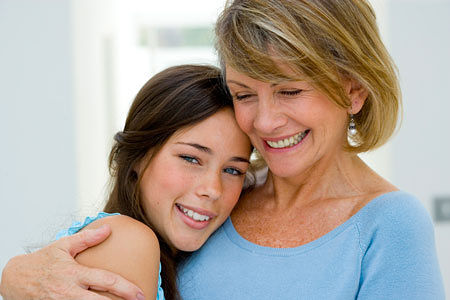 У творческих родителей всегда неординарные дети. Разговаривайте с детьми как с равными, уважая их мнение, избегая нравоучений, криков, назидательности и уж тем более иронии. Советуйте ребенку следить за своей внешностью: одеждой, прической, личной гигиеной. Ни в коем случае не запрещайте подростку отношений с противоположным полом, не пресекайте разговоры на темы взаимоотношений мальчиков и девочек, чтобы избежать недоверия между вами. Воспитывайте естественное отношение к проблемам взаимоотношения полов, простое, здоровое, которое позволит создать в будущем нормальную семью. Чаще рассказывайте своим детям о том, какие у Вас были взаимоотношения с противоположным полом в 14-15 лет, делая акцент на благородстве, культуре чувств, уважении друг к другу, ответственности друг за друга.Вашему ребенку будет интересно узнать, как познакомились его родители, как развивались из отношения. Познакомьтесь с друзьями своего ребенка, просите их информировать Вас о способах времяпровождении, но не превращайтесь в шпиона, следящего за каждым шагом ребенка.Помните: недоверие оскорбляет!!!Следите за тем, какие книги читает Ваш ребенок, какие фильмы смотрит. Постарайтесь оградить его от тех, которые могут вызвать приступы агрессии или девиантного поведения.Будьте всегда для своего ребенка прежде всего старшим, мудрым другом и только потом любящей(им) мамой(папой)